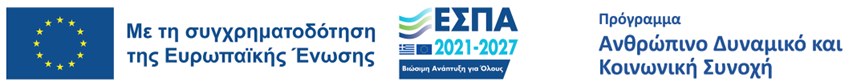 ΠΡΟΓΡΑΜΜΑ "ΠΡΑΚΤΙΚΗ ΑΣΚΗΣΗ ΦΟΙΤΗΤΩΝ/ΤΡΙΩΝ ΤΟΥ ΤΜΗΜΑΤΟΣ ΦΚΣΡέθυμνο ………………………….ΕΡΩΤΗΜΑΤΟΛΟΓΙΟ ΑΞΙΟΛΟΓΗΣΗΣ ΤΟΥ ΠΡΟΓΡΑΜΜΑΤΟΣONOMATEΠΩΝΥΜΟ ΦΟΙΤΗΤΗ/ΤΡΙΑΣ  ……………………………………….ΧΡΟΝΙΚΟ ΔΙΑΣΤΗΜΑ ΑΠΑΣΧΟΛΗΣΗΣ ΦΟΙΤΗΤΗ   ……..  έως  ……….ΦΟΡΕΑΣ ΑΠΑΣΧΟΛΗΣΗΣ: ………………………………………….1.  Είστε ικανοποιημένος  από το φορέα στον οποίο απασχοληθήκατε.;πολύ .......		αρκετά  .......		λίγο  .......		καθόλου  .......2.  Σε τι ωφεληθήκατε από τη συγκεκριμένη εργασία που επιτελέσατε;.......................................................................................................................................................................................................................................................................................................................................................................................................................................3.  Ήταν συμβατή η εργασία σας με το είδος των πανεπιστημιακών σας σπουδών;  Να δικαιολογήσετε τη γνώμη σας........................................................................................................................................................................................................................................................................................................................................................................................................................................4.  Ήταν επαρκείς οι πανεπιστημιακές σας σπουδές για την εργασία αυτή;πολύ .......		αρκετά .......		λίγο  .......		καθόλου  .......5. Υπήρξαν προβλήματα στην επιτέλεση της εργασίας σας Ναι    ….....    			Όχι  .......6. (Για όσους/ες απάντησαν «ναι») Αναφέρετε ειδικότερα:α.  Προβλήματα  σχετιζόμενα με το χώρο εργασίας..........................................................................................................................................................................................................................................................................................β.  Προβλήματα σχετιζόμενα με το πανεπιστήμιο β1)Κατάρτισης......................................................................................................................................................................................................................................................................β2) Οργάνωσης Πρακτικής Άσκησης…………………………………………………….. ……………………………………………………………………………………………7.  Θεωρείτε ότι η Πρακτική Άσκηση α) Σας βοηθά στο σχεδιασμό της μελλοντικής επαγγελματική σας ζωής ;..............................................................................................................................................................................................................................................................................................α) Συμβάλλει η Πρακτική Άσηση στην   υλοποίηση των επαγγελματικών σας σχεδίων ..........................................................................................................................................................................................................................................................................................8.  Προτάσεις για καλύτερη οργάνωσή της Πρακτικής Άσκησης.......................................................................................................................................................................................................................................................................................................................................................................................................................................Ο/Η φοιτητής/τρια……………………….(υπογραφή)